	                         ПРЕСС-РЕЛИЗ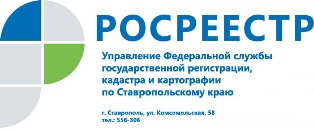 Итоги работы Управления Росреестра по Ставропольскому краю в области государственной  регистрации права и государственного кадастрового учета за 9 месяцев 2019 годаЗа 9 месяцев 2019 года Управлением зарегистрировано:-  370 267 прав, ограничений прав, обременений объектов, что на 6,8% больше, чем за 9 месяцев 2018 года (346 523) и на 15,5% больше, чем за 9 месяцев 2017 года (320 600);-  7 146 договоров участия в долевом строительстве, что на 15,7% больше, чем за 9 месяцев 2018 года (6 174 договора) и на 32,6% больше, чем за 9 месяцев 2017 года (5 386 договоров);-  7 402 права участников долевого строительства и права застройщика (за  9 месяцев  2018 года – 8 604 и за 9 месяцев  2017 года – 7 673); -  105 480 прав на жилые помещения, что на 0,6 % больше, чем за 9 месяцев 2018 года (104 789) и на 5,1% больше, чем за 9 месяцев 2017 года (100 322);- 92 197 прав на земельные участки, что на 3,5% меньше, чем за 9 месяцев 2018 года  (95 506) и на 4,6% меньше, чем за 9 месяцев 2017 года (96 570).  За отчетный период общее количество внесенных в ЕГРН записей об ипотеке сократилось по сравнению с 9 месяцами 2018 года на 9,6% и составило 31 222 (за анализируемый период 2018 года – 34 554 записи), а по сравнению с аналогичным периодом 2017 года незначительно возросло на 0,4 % (за 9 месяцев 2017 года – 31 105 записей).Количество принятых решений о приостановлении за данный период составляет по:- государственному кадастровому учету - 8778 или 5,43% от общего количества принятых заявлений, что на 2674 решения меньше, чем за 9 месяцев 2018 года;-  государственной регистрации прав  - 12855 или 3,47% от общего количества принятых заявлений, что на 1845 решений меньше, чем за 9 месяцев 2018 года;-   государственной регистрации прав в рамках единой процедуры – 4090 или 16,86% от общего количества принятых заявлений, что на 1351 решение меньше, чем за 9 месяцев 2018 года.Вместе с тем, отмечается существенный рост востребованности у участников рынка недвижимости электронных сервисов Росреестра. Необходимость предоставления услуг Росреестра по кадастровому учету объектов недвижимости и государственной регистрации прав собственности на них в электронном виде не только продиктована требованиями времени, но и обусловлена рядом преимуществ электронного формата перед бумажным. Так, за 9 месяцев 2019 года в электронном виде поступило 120 434 заявления, что на 94,4% больше, чем за 9 месяцев 2018 года (61 932) и более чем в 6 раз больше, чем за 9 месяцев 2017 года (18 744).Об Управлении Росреестра по Ставропольскому краюУправление Федеральной службы государственной регистрации, кадастра и картографии по Ставропольскому краю является территориальным органом Федеральной службы государственной регистрации, кадастра и картографии, осуществляет функции по государственной регистрации прав на недвижимое имущество и сделок с ним, землеустройства, государственного мониторинга земель, геодезии, картографии, а также функции государственного геодезического надзора, государственного земельного контроля, надзора за деятельностью саморегулируемых организаций оценщиков, контроля (надзора) за деятельностью арбитражных управляющих, саморегулируемых организаций арбитражных управляющих на территории Ставропольского края. Исполняет обязанности руководителя Управления Росреестра по Ставропольскому краю Колесников Михаил Дмитриевич.Контакты для СМИПресс-службаУправления Федеральной службы 
государственной регистрации, кадастра и картографии по Ставропольскому краю (Управление Росреестра по СК) +7 8652 556 500 (доб. 1309)+7 8652 556 491smi@stavreg.ruwww.stavreg.ru www.rosreestr.ru 355012, Ставропольский край, Ставрополь, ул. Комсомольская, д. 58